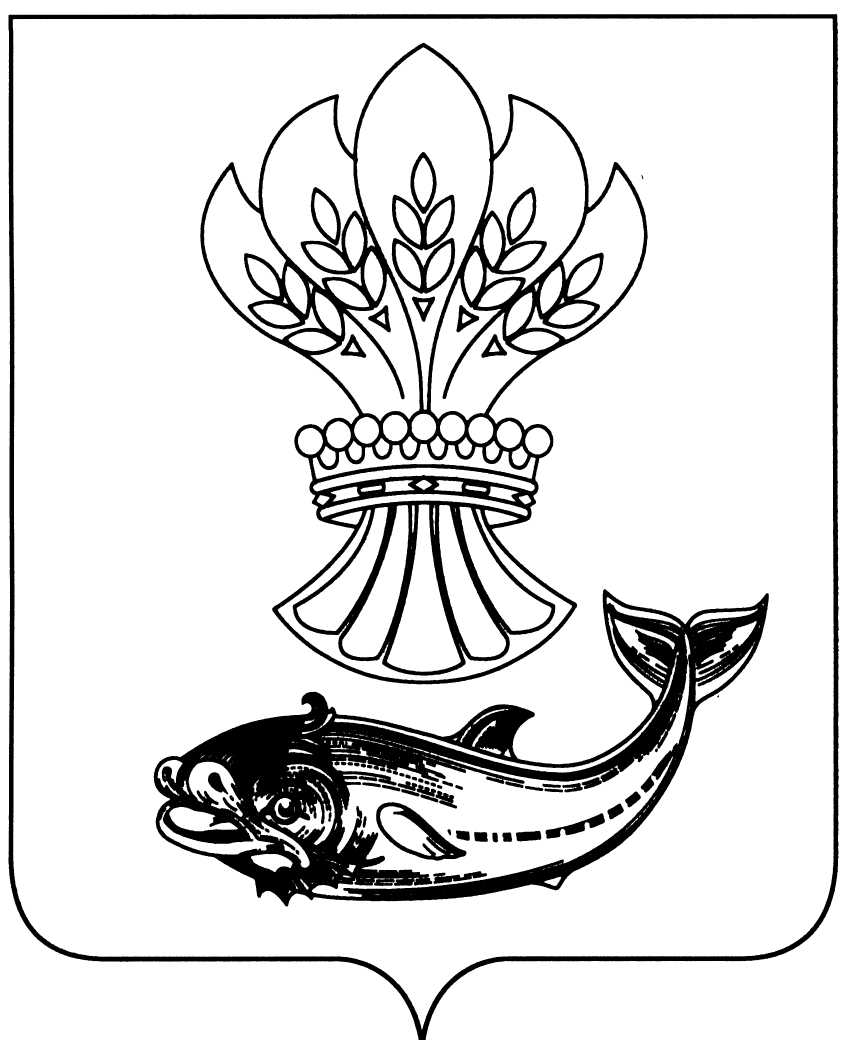 АДМИНИСТРАЦИЯ ПАНИНСКОГО  МУНИЦИПАЛЬНОГО РАЙОНАВОРОНЕЖСКОЙ  ОБЛАСТИПОСТАНОВЛЕНИЕ30.03. 2017 г. №  103     р.п. ПаниноО нормативе стоимости 1 кв.м.общей площади жилья по Панинскому муниципальномурайону на 2 квартал 2017 года В рамках  реализации подпрограммы «Обеспечение жильем молодых семей» федеральной целевой программы «Жилище» на 2015-2020 годы, в целях реализации муниципальной программы Панинского муниципального района «Обеспечение доступным и комфортным жильем и коммунальными услугами населения Панинского муниципального района», администрация Панинского муниципального района постановляет:     1. Утвердить на  2 квартал 2017 года норматив стоимости 1 кв.м. общей площади жилья по Панинскому муниципальному району, подлежащий применению для расчета социальной выплаты на приобретение жилья в рамках муниципальной целевой программы «Обеспечение доступным и комфортным жильем и коммунальными услугами населения Панинского района» в размере 10000 (Десять тысяч) рублей.    2. Настоящее постановление вступает в силу с момента подписания и распространяется на правоотношения, возникшие с 01.04.2017 года.     3. Контроль за исполнением настоящего постановления  возложить на исполняющего обязанности заместителя главы администрации Панинского муниципального района О.В. Сафонову. Глава администрации Панинского муниципального района                                                                    Н.В. Щеглов   